Attachment 1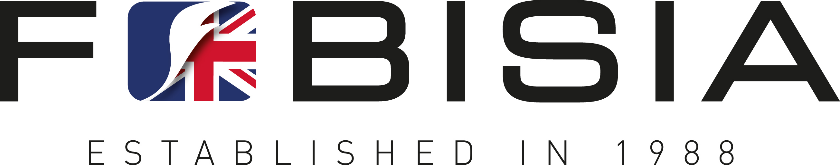 FOBISIA Teachers’ Conference 2015Workshop Leader Application Form NAME:	SCHOOL: POSITION: EMAIL: WORKSHOP CATEGORIES (Please choose one)TITLE OF WORKSHOP: DESCRIPTION OF WORKSHOPWHAT PREVIOUS PRESENTATION EXPERIENCE DO YOU HAVE?HOW DOES THE TOPIC RELATE TO THE THEME – ‘FIT FOR PURPOSE?’Please forward to: Tania Donoghue (tania.donoghue@fobisia.org)